ООО «Межрегиональный центр делового сотрудничества»Возможные варианты вольеров для ваших питомцев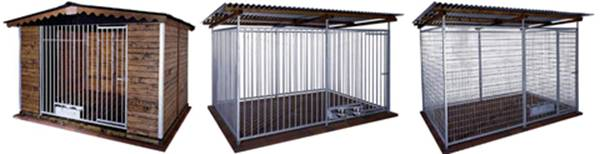 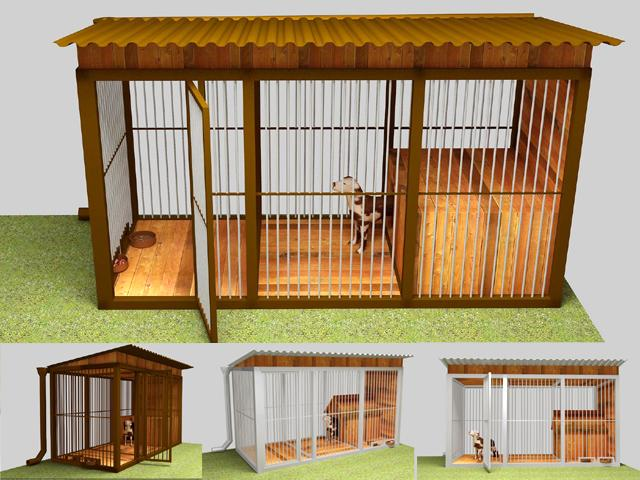 . Красноярск  ул.Суриковадом 6 Инн 2464103218 кпп 246301001Огрн 1062464068941Тел/факс  (391) 297-83-47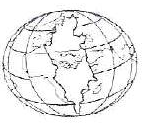 Р/сч. 40702810300000007901в Восточном-Сибирском банке Сбербанка России  г.Красноярскбик 040407627к/сч.30101810100000000819mcds2006@yandex.ruПлощадь м/кв.Эскиз№ вариантаЦена изготовленияМонтаж:Доставка по городу:62х3х2.1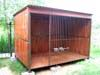 10.000.003 00062х3х2.1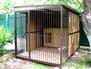 2 0.000.003 00082х4х2.1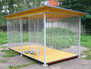 30.000.003 00082х4х2.1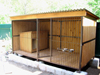 40.000.003 00082х4х2.1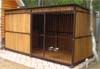 50.000.003 00082х4х2.1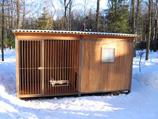 60.000.003 000102х5х2.1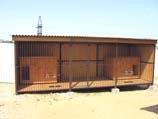 70.000.003000122х6х2.1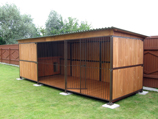 80.000.003 000122х6х2.1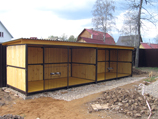 90.000.003 000